HIRDETMÉNY A 2024/2025. NEVELÉSI ÉV  ÓVODAI BEIRATKOZÁS RENDJÉRŐL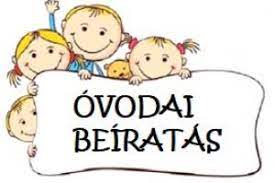 Az óvodai felvétel, az óvodai jogviszony létesítése a 2024/2025. nevelési évbenA gyermek abban az évben, amelynek augusztus 31. napjáig a harmadik életévét betölti, a nevelési év kezdő napjától legalább napi négy órában óvodai foglalkozáson vesz részt. A Zala Vármegyei Kormányhivatal Nagykanizsai Járási Hivatal a szülő kérelmére a gyermeket felmentheti az óvodai foglalkozáson való részvétel alól, ha a gyermek családi körülményei, sajátos helyzete indokolja.Felvehető:-aki a harmadik életévét betöltötte, vagy-a felvételtől számított fél éven belül betölti, feltéve, hogy a településen lakóhellyel, ennek hiányában tartózkodási hellyel rendelkező három éves és annál idősebb gyermek óvodai felvételi kérelme teljesíthető.Az óvodai nevelés a gyermek neveléséhez szükséges, a teljes óvodai életet magában foglaló foglalkozások keretében folyik, oly módon, hogy a teljes nyitva tartás ideje alatt a gyermekekkel minden csoportban óvodapedagógus foglalkozik. Az óvodai nevelési év szeptember 1-től a következő év augusztus 31-éig tart.Az óvodai beiratkozás időpontja: 2024. április 15-tól   2024. április 17-ig2024. április 15-én hétfőn: 8:00-17:00 óra között2024. április 16-án kedden: 8:00-17:00 óra között2024. április 17-én szerdán: 8:00-17:00 óra közöttA gyermek óvodai beíratásához szükséges közokiratok, dokumentumok:-a gyermek születési anyakönyvi kivonata– a gyermek nevére kiállított személyi azonosító és lakcímet igazoló hatóság igazolvány (a gyermek lakcímkártyája)– a gyermek TAJ kártyája– a szülő személyi azonosító és lakcímet igazoló hatósági igazolványa–  gyermek esetleges betegségeit igazoló dokumentumok,– amennyiben gyermekük szakértői véleménnyel rendelkezik a sajátos nevelési igényről– szakvélemény, beilleszkedési-tanulási-magatartási zavar megállapításáról szóló szakvélemény,– az étkezési térítési díj megállapításához a gyermekvédelmi kedvezményről, tartós betegségről,– 3 vagy több gyermek nevelése esetén családi pótlék folyósításáról szóló igazolások.Az óvodáztatási kötelezettség nem teljesítése esetén alkalmazandó jogkövetkezmények:A 3. életévet betöltött gyermek beíratásának elmulasztását a szabálysértésekről, a szabálysértési eljárásról és a szabálysértési nyilvántartási rendszerről szóló 2012. évi II. tv. 247. §-a szerint:Az a szülő, vagy törvényes képviselő:a) aki a szülői felügyelet, vagy gyámsága alatt álló gyermeket kellő időben az óvodába, illetve az iskolába nem íratja be,b) aki nem biztosítja, hogy súlyos, vagy halmozottan fogyatékos gyermeke a fejlődését biztosító nevelésben, nevelés-oktatásban vegyen részt,c) akinek a szülői felügyelete, vagy gyámsága alatt álló gyermeke ugyanabban az óvodai nevelési évben az iskolai életmódra felkészítő foglalkozásokról, illetőleg ugyanabban a tanévben az iskolai kötelező tanórai foglalkozásokról igazolatlanul a jogszabályban meghatározott mértéket, vagy annál többet mulaszt, szabálysértést követ el.A szabálysértés pénzbírsággal is büntethető, melynek mértéke ötezer forinttól százötvenezer forintig terjedhet.Ha a gyermek a nemzeti köznevelésről szóló 2011. évi CXC. törvény (továbbiakban: Nkt.) alapján vesz részt óvodai nevelésben, és egy nevelési évben igazolatlanul tíz napnál többet mulaszt, az óvoda vezetője – a gyermekvédelmi és gyámügyi feladat- és hatáskörök ellátásáról, valamint a gyámhatóság szervezetéről és illetékességéről szóló 331/2006.(XII.23.)Korm. rendeletben foglaltakkal összhangban – értesíti a gyermek tényleges tartózkodási helye szerint illetékes gyámhatóságot, óvodás gyermek esetén az általános szabálysértési gyermekjóléti szolgálat az óvoda haladéktalanul intézkedési tervet készít, amelyben a mulasztás okának feltárására figyelemmel meghatározza a gyermeket veszélyeztető és az igazolatlan hiányzást kiváltó helyzet megszüntetésével, a gyermek óvodába járásával kapcsolatos, továbbá a gyermek érdekeit szolgáló feladatokat.A szabálysértésekről, a szabálysértési eljárásról és a szabálysértési nyilvántartási rendszerről szóló 2012. évi II. törvény 247. § c) pontja szerinti szabálysértési tényállás megvalósulásához szükséges mulasztás mértéke az óvodai nevelésben részt vevő gyermek esetén öt nevelési nap...Az  Óvoda felvételi körzete:Nagyrécse, Kisrécse, Nagybakónak, Zalasárszeg, Csapi, Zalaújlak települések teljes közigazgatási területe.A Nkt. 49. § szerint az óvodai felvétel, átvétel, jelentkezés alapján történik. Az óvodába a gyermek – e törvényben foglalt kivétellel – harmadik életévének betöltése után vehető fel. A szülő gyermeke óvodai felvételét, átvételét bármikor kérheti, a gyermekek felvétele folyamatos.A jelentkező gyermekek folyamatos felvétele, fogadása az óvodai nevelési évben függ a férőhelyek számától. A gyermeket elsősorban abba az óvodába kell felvenni, átvenni, amelynek körzetében lakik vagy ahol szülője dolgozik. Az óvoda köteles felvenni, átvenni azt a gyermeket, aki életvitelszerűen az óvoda körzetében lakik.A felvételről, átvételről az óvoda vezetője dönt.A Nkt. 72. § (2) bekezdése alapján a szülő gyermeke adottságainak, képességeinek, érdeklődésének megfelelően, saját vallási, világnézeti meggyőződésére, nemzetiségi hovatartozására tekintettel szabadon választhat óvodát. Az óvodai felvétel tárgyában meghozott döntés közlésének határnapja:Az óvoda vezetője az óvodai felvételi, átvételi kérelemnek helyt adó döntését írásban, a kérelem elutasítására vonatkozó döntését határozati formában közli a szülővel 2024. május 30-áig.A jogorvoslati eljárás szabályai:Az óvodavezető írásbeli döntése ellen a szülői felügyeleti jogot gyakorló szülő a közléstől számított tizenöt napon belül illetékmentes fellebbezési kérelmet nyújthat be a fenntartóhoz (önkormányzati fenntartási óvoda esetében a jegyzőhöz) címezve az óvoda vezetőjénél. A fenntartó nevében a jegyző jár el és hoz másodfokú döntést. 2024. évben az első óvodai foglalkozási nap – a tanév/nevelési év első napja: 2024. szeptember 2. (hétfő)